2018 Shepherds’ Trust Pulpit AddressBuon giorno / Buon pomeriggio,Con piacere colgo l’occasione di parlarvi della raccolta fondi annuale dello “Shepherds’ Trust”. Lo “Shepherds’ Trust” ha lo scopo di aiutare e curare quelli che si sono presi cura di noi: i nostri sacerdoti in pensione. Questi uomini hanno servito generosamente la nostra comunità di fede, come pastori, guide ed amici. Essi sono con noi nei momenti di gioia; presiedono nella celebrazione dei matrimoni, sostengono le coppie nel vivere quotidianamente la loro vocazione alla famiglia.  Attraverso il Battesimo introducono i nostri figli alla fede.  Sono accanto a noi per amministrare il Sacramento dell’Unzione degli Infermi ai nostri famigliari ammalati, per consolarci e incoraggiarci nei momenti di incertezza e grande tristezza.  La loro vita riflette l’amore di Cristo per noi e per la Chiesa.  Ora che essi sono in pensione, hanno bisogno del nostro aiuto.  Assistere i nostri pastori in pensione significa “Dare loro una mano” per venire incontro alle loro necessità particolari, per continuare a vivere dignitosamente. Insieme, possiamo garantire ai nostri sacerdoti di vivere gli anni in pensione modestamente e dignitosamente.  Abbiamo l’opportunità di prenderci cura di coloro che si sono sempre presi cura di noi.Per poter far questo, ogni anno – come atto di gratitudine e solidarietà – i parrocchiani di tutta l’Arcidiocesi fanno offerte allo “Shepherds’ Trust”. Spero che anche voi participiate oggi a questa iniziativa.Per ulteriori informazioni vi invito a leggere la “Shepherds’ Trust Newsletter”, per sapere i vari modi per poter fare un’offerta allo “Shepherds’ Trust”.Grazie per il vostro aiuto e che Dio vi benedica.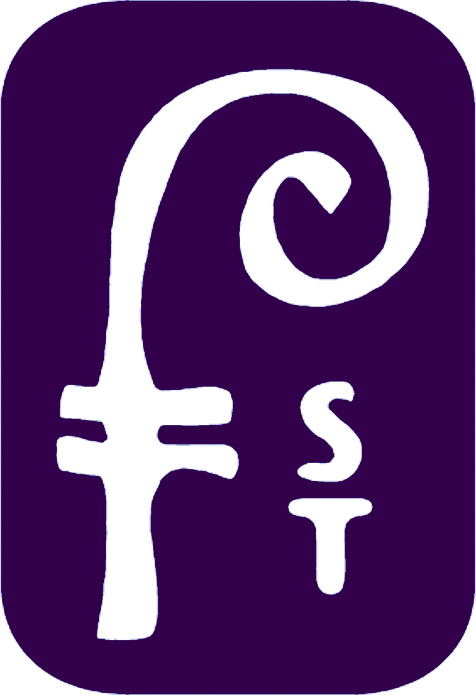 